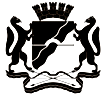 СОВЕТ ДЕПУТАТОВ ГОРОДА НОВОСИБИРСКАПОСТОЯННАЯ КОМИССИЯ СОВЕТА ДЕПУТАТОВ ГОРОДА НОВОСИБИРСКАПО НАКАЗАМ ИЗБИРАТЕЛЕЙРЕШЕНИЕРассмотрев проект решения Совета депутатов города Новосибирска
«Об отчете о выполнении плана мероприятий по реализации наказов избирателей в 2022 году» (далее – проект решения), комиссия РЕШИЛА:Согласиться с проектом решения.Внести на рассмотрение сессии Совета депутатов города Новосибирска проект решения.Рекомендовать сессии Совета депутатов города Новосибирска принять проект решения.21.04.2023№ 87О проекте решения Совета депутатов города Новосибирска «Об отчете о выполнении плана мероприятий по реализации наказов избирателей в 2022 году»О проекте решения Совета депутатов города Новосибирска «Об отчете о выполнении плана мероприятий по реализации наказов избирателей в 2022 году»О проекте решения Совета депутатов города Новосибирска «Об отчете о выполнении плана мероприятий по реализации наказов избирателей в 2022 году»Председатель комиссииА. С. Бурмистров